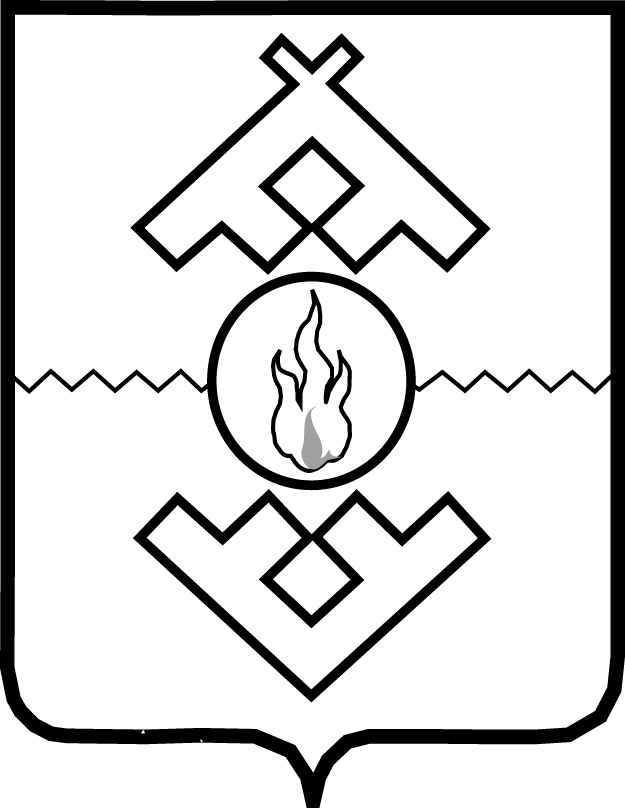 Департамент здравоохранения,труда и социальной защиты населенияНенецкого автономного округаПРИКАЗот ___ декабря 2016 г.№       г. Нарьян-МарВ соответствии с приказом Министерства здравоохранения и социального развития Российской Федерации от 17.05.2012 № 555н «Об утверждении номенклатуры коечного фонда по профилям медицинской помощи», приказом Министерства здравоохранения и социального развития Российской Федерации от 15.05.2012 № 543н «Об утверждении Положения об организации оказания первичной медико-санитарной помощи взрослому населению», в целях обеспечения оказания специализированной медицинской помощи населению Ненецкого автономного округа ПРИКАЗЫВАЮ:1. Утвердить:штат и структуру коечного фонда медицинских организаций Ненецкого автономного, оказывающих специализированную медицинскую помощь согласно Приложению 1;основные показатели, характеризующие использование коечного фонда в медицинских организациях Ненецкого автономного округа, оказывающих специализированную медицинскую помощь согласно Приложению 2;штат и структура коечного фонда дневных стационаров всех типов медицинских организаций Ненецкого автономного округа согласно Приложению 3;основные показатели, характеризующие использование коечного фонда дневных стационаров всех типов медицинских организаций Ненецкого автономного округа согласно Приложению 4.2. Признать утратившим силу приказ Департамента здравоохранения, труда и социальной защиты населения Ненецкого автономного округа от 31.12.2015 № 103 «Об утверждении коечного фонда медицинских организаций Ненецкого автономного округа.3. Настоящий приказ вступает в силу со дня официального опубликования и распространяется на правоотношения, возникшие с 1 января 2017 года.Исполняющий обязанности руководителя Департамента здравоохранения,труда и социальной защиты населенияНенецкого автономного округа	А.А. АпицынПриложение 1к приказу Департамента здравоохранения,труда и социальной защиты населенияНенецкого автономного округа от ___.12.2016 № ____«Об утверждении коечного фонда медицинских организаций Ненецкого автономного округа»ШТАТ И СТРУКТУРА коечного фонда медицинских организаций Ненецкого автономного округаБольничные учреждения1.1. Больница многопрофильная окружнаяДиспансеры2.1. Противотуберкулезный диспансерПриложение 2к приказу Департамента здравоохранения,труда и социальной защиты населенияНенецкого автономного округа от ____.12.2016 № ____«Об утверждении коечного фонда медицинских организаций Ненецкого автономного округа»Основные показатели, характеризующие использование коечного фонда в медицинских организациях Ненецкого автономного округа, оказывающих специализированную медицинскую помощьПриложение 3к приказу Департамента здравоохранения,труда и социальной защиты населенияНенецкого автономного округа от ___.12.2016 № ____«Об утверждении коечного фонда медицинских организаций Ненецкого автономного округа»Штат и структура коечного фонда дневных стационаров всех типов медицинских организаций Ненецкого автономного округаПриложение 4к приказу Департамента здравоохранения,труда и социальной защиты населенияНенецкого автономного округа от ___.12.2016 № ____«Об утверждении коечного фонда медицинских организаций Ненецкого автономного округа»Основные показатели, характеризующие использование коечного фонда дневных стационаров всех типов медицинских организаций Ненецкого автономного округа_______Об утверждении коечного фонда медицинских организаций Ненецкого автономного округа на 2017 год и плановый период 2018 и 2019 годовОбщий штат коекПрофиль отделенияКоличество коекв том числев том числеОбщий штат коекПрофиль отделенияКоличество коекПрофиль коекКоличество коекГосударственное бюджетное учреждение здравоохраненияНенецкого автономного округа «Ненецкая окружная больница»Государственное бюджетное учреждение здравоохраненияНенецкого автономного округа «Ненецкая окружная больница»Государственное бюджетное учреждение здравоохраненияНенецкого автономного округа «Ненецкая окружная больница»Государственное бюджетное учреждение здравоохраненияНенецкого автономного округа «Ненецкая окружная больница»Государственное бюджетное учреждение здравоохраненияНенецкого автономного округа «Ненецкая окружная больница»357Терапевтическое77терапевтические30357Терапевтическое77кардиологические15357Терапевтическое77неврологические20357Терапевтическое77паллиативные12357Хирургическое60хирургические40357Хирургическое60хирургические для детей 5357Хирургическое60травматологические15357Инфекционное25инфекционные25357Акушерское61для беременных и рожениц15357Акушерское61патологии беременности20357Акушерское61для новорожденных  15357Акушерское61патологии новорожденных и недоношенных детей10357Акушерское61сестринского ухода1357Гинекологическое20гинекологические20357Психиатрическое30наркологические9357Психиатрическое30реабилитационные наркологические1357Психиатрическое30психиатрические20357Педиатрическое25педиатрические соматические  25357Реанимации и интенсивной терапии9реанимационные6357Реанимации и интенсивной терапии9реанимационные для новорожденных3Отделение ГБУЗ НАО «Ненецкая окружная больница» - «Оксинская участковая больница»Отделение ГБУЗ НАО «Ненецкая окружная больница» - «Оксинская участковая больница»Отделение ГБУЗ НАО «Ненецкая окружная больница» - «Оксинская участковая больница»Отделение ГБУЗ НАО «Ненецкая окружная больница» - «Оксинская участковая больница»Отделение ГБУЗ НАО «Ненецкая окружная больница» - «Оксинская участковая больница»в том числетерапевтическое10терапевтические5в том числетерапевтическое10сестринского ухода5Отделение ГБУЗ НАО «Ненецкая окружная больница» - «Великовисочная участковая больница»Отделение ГБУЗ НАО «Ненецкая окружная больница» - «Великовисочная участковая больница»Отделение ГБУЗ НАО «Ненецкая окружная больница» - «Великовисочная участковая больница»Отделение ГБУЗ НАО «Ненецкая окружная больница» - «Великовисочная участковая больница»Отделение ГБУЗ НАО «Ненецкая окружная больница» - «Великовисочная участковая больница»в том числетерапевтическое10терапевтические5в том числетерапевтическое10сестринского ухода5Отделение ГБУЗ НАО «Ненецкая окружная больница» - «Несская участковая больница»Отделение ГБУЗ НАО «Ненецкая окружная больница» - «Несская участковая больница»Отделение ГБУЗ НАО «Ненецкая окружная больница» - «Несская участковая больница»Отделение ГБУЗ НАО «Ненецкая окружная больница» - «Несская участковая больница»Отделение ГБУЗ НАО «Ненецкая окружная больница» - «Несская участковая больница»в том числетерапевтическое10терапевтические5в том числетерапевтическое10сестринского ухода5Отделение ГБУЗ НАО «Ненецкая окружная больница» - «Нижне-Пешская участковая больница»Отделение ГБУЗ НАО «Ненецкая окружная больница» - «Нижне-Пешская участковая больница»Отделение ГБУЗ НАО «Ненецкая окружная больница» - «Нижне-Пешская участковая больница»Отделение ГБУЗ НАО «Ненецкая окружная больница» - «Нижне-Пешская участковая больница»Отделение ГБУЗ НАО «Ненецкая окружная больница» - «Нижне-Пешская участковая больница»в том числетерапевтическое10терапевтические5в том числетерапевтическое10сестринского ухода5Отделение ГБУЗ НАО «Ненецкая окружная больница» - «Хорей-Верская участковая больница»Отделение ГБУЗ НАО «Ненецкая окружная больница» - «Хорей-Верская участковая больница»Отделение ГБУЗ НАО «Ненецкая окружная больница» - «Хорей-Верская участковая больница»Отделение ГБУЗ НАО «Ненецкая окружная больница» - «Хорей-Верская участковая больница»Отделение ГБУЗ НАО «Ненецкая окружная больница» - «Хорей-Верская участковая больница»в том числетерапевтическое10терапевтические5в том числетерапевтическое10сестринского ухода5Общий штат коекПрофиль отделенияКоличество коекв том числев том числеОбщий штат коекПрофиль отделенияКоличество коекПрофиль коекКоличество коекГосударственное бюджетное учреждение здравоохраненияНенецкого автономного округа «Окружной противотуберкулезный диспансер» Государственное бюджетное учреждение здравоохраненияНенецкого автономного округа «Окружной противотуберкулезный диспансер» Государственное бюджетное учреждение здравоохраненияНенецкого автономного округа «Окружной противотуберкулезный диспансер» Государственное бюджетное учреждение здравоохраненияНенецкого автономного округа «Окружной противотуберкулезный диспансер» Государственное бюджетное учреждение здравоохраненияНенецкого автономного округа «Окружной противотуберкулезный диспансер» 50Фтизиатрическое50Туберкулезные для взрослых2550Фтизиатрическое50Туберкулезные для детей25№Наименование учреждения здравоохранения Ненецкого автономного округаПрофиль коекСреднее число дней занятости койки в годуСредняя длительность пребывания больного на койке в стационаре1.Государственное бюджетное учреждение здравоохраненияНенецкого автономного округа «Ненецкая окружная больница»терапевтические34010,41.Государственное бюджетное учреждение здравоохраненияНенецкого автономного округа «Ненецкая окружная больница»кардиологические34014,01.Государственное бюджетное учреждение здравоохраненияНенецкого автономного округа «Ненецкая окружная больница»неврологические34014,01.Государственное бюджетное учреждение здравоохраненияНенецкого автономного округа «Ненецкая окружная больница»паллиативные34030,01.Государственное бюджетное учреждение здравоохраненияНенецкого автономного округа «Ненецкая окружная больница»хирургические3409,01.Государственное бюджетное учреждение здравоохраненияНенецкого автономного округа «Ненецкая окружная больница»хирургические для детей 3408,41.Государственное бюджетное учреждение здравоохраненияНенецкого автономного округа «Ненецкая окружная больница»травматологические34014,01.Государственное бюджетное учреждение здравоохраненияНенецкого автономного округа «Ненецкая окружная больница»инфекционные3107,51.Государственное бюджетное учреждение здравоохраненияНенецкого автономного округа «Ненецкая окружная больница»для беременных и рожениц3106,51.Государственное бюджетное учреждение здравоохраненияНенецкого автономного округа «Ненецкая окружная больница»патологии беременности3109,51.Государственное бюджетное учреждение здравоохраненияНенецкого автономного округа «Ненецкая окружная больница»койки сестринского ухода340301.Государственное бюджетное учреждение здравоохраненияНенецкого автономного округа «Ненецкая окружная больница»для новорожденных  3106,51.Государственное бюджетное учреждение здравоохраненияНенецкого автономного округа «Ненецкая окружная больница»патологии новорожденных и недоношенных детей31012,01.Государственное бюджетное учреждение здравоохраненияНенецкого автономного округа «Ненецкая окружная больница»гинекологические3106,11.Государственное бюджетное учреждение здравоохраненияНенецкого автономного округа «Ненецкая окружная больница»наркологические34814,01.Государственное бюджетное учреждение здравоохраненияНенецкого автономного округа «Ненецкая окружная больница»реабилитационные наркологические34821,01.Государственное бюджетное учреждение здравоохраненияНенецкого автономного округа «Ненецкая окружная больница»психиатрические33342,01.Государственное бюджетное учреждение здравоохраненияНенецкого автономного округа «Ненецкая окружная больница»педиатрические соматические        3409,52.Государственное бюджетное учреждение здравоохраненияНенецкого автономного округа «Окружной противотуберкулезный диспансер»туберкулезные34093,8Общий штат коекПрофиль отделенияКоличество коекв том числев том числеОбщий штат коекПрофиль отделенияКоличество коекПрофиль коекКоличество коекГосударственное бюджетное учреждение здравоохраненияНенецкого автономного округа «Ненецкая окружная больница»Государственное бюджетное учреждение здравоохраненияНенецкого автономного округа «Ненецкая окружная больница»Государственное бюджетное учреждение здравоохраненияНенецкого автономного округа «Ненецкая окружная больница»Государственное бюджетное учреждение здравоохраненияНенецкого автономного округа «Ненецкая окружная больница»Государственное бюджетное учреждение здравоохраненияНенецкого автономного округа «Ненецкая окружная больница»42Терапевтическое10терапевтические1042Гинекологическое10гинекологические1042Педиатрическое10педиатрические соматические10Отделение ГБУЗ НАО «Ненецкая окружная больница» - «Оксинская участковая больница»Отделение ГБУЗ НАО «Ненецкая окружная больница» - «Оксинская участковая больница»Отделение ГБУЗ НАО «Ненецкая окружная больница» - «Оксинская участковая больница»Отделение ГБУЗ НАО «Ненецкая окружная больница» - «Оксинская участковая больница»Отделение ГБУЗ НАО «Ненецкая окружная больница» - «Оксинская участковая больница»в том числедневной стационар на дому2терапевтические2Отделение ГБУЗ НАО «Ненецкая окружная больница» - «Великовисочная участковая больница»Отделение ГБУЗ НАО «Ненецкая окружная больница» - «Великовисочная участковая больница»Отделение ГБУЗ НАО «Ненецкая окружная больница» - «Великовисочная участковая больница»Отделение ГБУЗ НАО «Ненецкая окружная больница» - «Великовисочная участковая больница»Отделение ГБУЗ НАО «Ненецкая окружная больница» - «Великовисочная участковая больница»в том числедневной стационар на дому4терапевтические4Отделение ГБУЗ НАО «Ненецкая окружная больница» - «Несская участковая больница»Отделение ГБУЗ НАО «Ненецкая окружная больница» - «Несская участковая больница»Отделение ГБУЗ НАО «Ненецкая окружная больница» - «Несская участковая больница»Отделение ГБУЗ НАО «Ненецкая окружная больница» - «Несская участковая больница»Отделение ГБУЗ НАО «Ненецкая окружная больница» - «Несская участковая больница»в том числедневной стационар на дому2терапевтические2Отделение ГБУЗ НАО «Ненецкая окружная больница» - «Нижне-Пешская участковая больница»Отделение ГБУЗ НАО «Ненецкая окружная больница» - «Нижне-Пешская участковая больница»Отделение ГБУЗ НАО «Ненецкая окружная больница» - «Нижне-Пешская участковая больница»Отделение ГБУЗ НАО «Ненецкая окружная больница» - «Нижне-Пешская участковая больница»Отделение ГБУЗ НАО «Ненецкая окружная больница» - «Нижне-Пешская участковая больница»в том числедневной стационар на дому4терапевтические4Государственное бюджетное учреждение здравоохранения Ненецкого автономного округа «Центральная районная поликлиника Заполярного района НАО»Государственное бюджетное учреждение здравоохранения Ненецкого автономного округа «Центральная районная поликлиника Заполярного района НАО»Государственное бюджетное учреждение здравоохранения Ненецкого автономного округа «Центральная районная поликлиника Заполярного района НАО»Государственное бюджетное учреждение здравоохранения Ненецкого автономного округа «Центральная районная поликлиника Заполярного района НАО»Государственное бюджетное учреждение здравоохранения Ненецкого автономного округа «Центральная районная поликлиника Заполярного района НАО»42дневной стационар на дому12терапевтические 542дневной стационар на дому12педиатрические соматические 542дневной стационар на дому12хирургические2Отделение ГБУЗ НАО «Центральная районная поликлиника Заполярного района НАО» - фельдшерско-акушерский пункт п. АмдермаОтделение ГБУЗ НАО «Центральная районная поликлиника Заполярного района НАО» - фельдшерско-акушерский пункт п. АмдермаОтделение ГБУЗ НАО «Центральная районная поликлиника Заполярного района НАО» - фельдшерско-акушерский пункт п. АмдермаОтделение ГБУЗ НАО «Центральная районная поликлиника Заполярного района НАО» - фельдшерско-акушерский пункт п. АмдермаОтделение ГБУЗ НАО «Центральная районная поликлиника Заполярного района НАО» - фельдшерско-акушерский пункт п. Амдермадневной стационар на дому2терапевтические 2Отделение ГБУЗ НАО «Центральная районная поликлиника Заполярного района НАО» - фельдшерско-акушерский пункт п. БугриноОтделение ГБУЗ НАО «Центральная районная поликлиника Заполярного района НАО» - фельдшерско-акушерский пункт п. БугриноОтделение ГБУЗ НАО «Центральная районная поликлиника Заполярного района НАО» - фельдшерско-акушерский пункт п. БугриноОтделение ГБУЗ НАО «Центральная районная поликлиника Заполярного района НАО» - фельдшерско-акушерский пункт п. БугриноОтделение ГБУЗ НАО «Центральная районная поликлиника Заполярного района НАО» - фельдшерско-акушерский пункт п. Бугринодневной стационар на дому1терапевтические 1Отделение ГБУЗ НАО «Центральная районная поликлиника Заполярного района НАО» - фельдшерско-акушерский пункт п. ТельвискаОтделение ГБУЗ НАО «Центральная районная поликлиника Заполярного района НАО» - фельдшерско-акушерский пункт п. ТельвискаОтделение ГБУЗ НАО «Центральная районная поликлиника Заполярного района НАО» - фельдшерско-акушерский пункт п. ТельвискаОтделение ГБУЗ НАО «Центральная районная поликлиника Заполярного района НАО» - фельдшерско-акушерский пункт п. ТельвискаОтделение ГБУЗ НАО «Центральная районная поликлиника Заполярного района НАО» - фельдшерско-акушерский пункт п. Тельвискадневной стационар на дому2терапевтические 2Отделение ГБУЗ НАО «Центральная районная поликлиника Заполярного района НАО» - фельдшерско-акушерский пункт п. Усть-КараОтделение ГБУЗ НАО «Центральная районная поликлиника Заполярного района НАО» - фельдшерско-акушерский пункт п. Усть-КараОтделение ГБУЗ НАО «Центральная районная поликлиника Заполярного района НАО» - фельдшерско-акушерский пункт п. Усть-КараОтделение ГБУЗ НАО «Центральная районная поликлиника Заполярного района НАО» - фельдшерско-акушерский пункт п. Усть-КараОтделение ГБУЗ НАО «Центральная районная поликлиника Заполярного района НАО» - фельдшерско-акушерский пункт п. Усть-Карадневной стационар на дому2терапевтические 2Отделение ГБУЗ НАО «Центральная районная поликлиника Заполярного района НАО» - фельдшерско-акушерский пункт с. КоткиноОтделение ГБУЗ НАО «Центральная районная поликлиника Заполярного района НАО» - фельдшерско-акушерский пункт с. КоткиноОтделение ГБУЗ НАО «Центральная районная поликлиника Заполярного района НАО» - фельдшерско-акушерский пункт с. КоткиноОтделение ГБУЗ НАО «Центральная районная поликлиника Заполярного района НАО» - фельдшерско-акушерский пункт с. КоткиноОтделение ГБУЗ НАО «Центральная районная поликлиника Заполярного района НАО» - фельдшерско-акушерский пункт с. Коткинодневной стационар на дому2терапевтические 2Отделение ГБУЗ НАО «Центральная районная поликлиника Заполярного района НАО» - фельдшерско-акушерский пункт с. ШойнаОтделение ГБУЗ НАО «Центральная районная поликлиника Заполярного района НАО» - фельдшерско-акушерский пункт с. ШойнаОтделение ГБУЗ НАО «Центральная районная поликлиника Заполярного района НАО» - фельдшерско-акушерский пункт с. ШойнаОтделение ГБУЗ НАО «Центральная районная поликлиника Заполярного района НАО» - фельдшерско-акушерский пункт с. ШойнаОтделение ГБУЗ НАО «Центральная районная поликлиника Заполярного района НАО» - фельдшерско-акушерский пункт с. Шойнадневной стационар на дому1терапевтические 1Отделение ГБУЗ НАО «Центральная районная поликлиника Заполярного района НАО» - амбулатория п. ИндигаОтделение ГБУЗ НАО «Центральная районная поликлиника Заполярного района НАО» - амбулатория п. ИндигаОтделение ГБУЗ НАО «Центральная районная поликлиника Заполярного района НАО» - амбулатория п. ИндигаОтделение ГБУЗ НАО «Центральная районная поликлиника Заполярного района НАО» - амбулатория п. ИндигаОтделение ГБУЗ НАО «Центральная районная поликлиника Заполярного района НАО» - амбулатория п. Индигадневной стационар на дому5терапевтические 5Отделение ГБУЗ НАО «Центральная районная поликлиника Заполярного района НАО» - амбулатория п. КаратайкаОтделение ГБУЗ НАО «Центральная районная поликлиника Заполярного района НАО» - амбулатория п. КаратайкаОтделение ГБУЗ НАО «Центральная районная поликлиника Заполярного района НАО» - амбулатория п. КаратайкаОтделение ГБУЗ НАО «Центральная районная поликлиника Заполярного района НАО» - амбулатория п. КаратайкаОтделение ГБУЗ НАО «Центральная районная поликлиника Заполярного района НАО» - амбулатория п. Каратайкадневной стационар на дому3терапевтические 3Отделение ГБУЗ НАО «Центральная районная поликлиника Заполярного района НАО» - амбулатория п. КрасноеОтделение ГБУЗ НАО «Центральная районная поликлиника Заполярного района НАО» - амбулатория п. КрасноеОтделение ГБУЗ НАО «Центральная районная поликлиника Заполярного района НАО» - амбулатория п. КрасноеОтделение ГБУЗ НАО «Центральная районная поликлиника Заполярного района НАО» - амбулатория п. КрасноеОтделение ГБУЗ НАО «Центральная районная поликлиника Заполярного района НАО» - амбулатория п. Красноедневной стационар на дому3терапевтические 3Отделение ГБУЗ НАО «Центральная районная поликлиника Заполярного района НАО» - амбулатория п. Нельмин-НосОтделение ГБУЗ НАО «Центральная районная поликлиника Заполярного района НАО» - амбулатория п. Нельмин-НосОтделение ГБУЗ НАО «Центральная районная поликлиника Заполярного района НАО» - амбулатория п. Нельмин-НосОтделение ГБУЗ НАО «Центральная районная поликлиника Заполярного района НАО» - амбулатория п. Нельмин-НосОтделение ГБУЗ НАО «Центральная районная поликлиника Заполярного района НАО» - амбулатория п. Нельмин-Носдневной стационар на дому2терапевтические 2Отделение ГБУЗ НАО «Центральная районная поликлиника Заполярного района НАО» - амбулатория п. ОмаОтделение ГБУЗ НАО «Центральная районная поликлиника Заполярного района НАО» - амбулатория п. ОмаОтделение ГБУЗ НАО «Центральная районная поликлиника Заполярного района НАО» - амбулатория п. ОмаОтделение ГБУЗ НАО «Центральная районная поликлиника Заполярного района НАО» - амбулатория п. ОмаОтделение ГБУЗ НАО «Центральная районная поликлиника Заполярного района НАО» - амбулатория п. Омадневной стационар на дому2терапевтические 2Отделение ГБУЗ НАО «Центральная районная поликлиника Заполярного района НАО» - амбулатория п. ХарутаОтделение ГБУЗ НАО «Центральная районная поликлиника Заполярного района НАО» - амбулатория п. ХарутаОтделение ГБУЗ НАО «Центральная районная поликлиника Заполярного района НАО» - амбулатория п. ХарутаОтделение ГБУЗ НАО «Центральная районная поликлиника Заполярного района НАО» - амбулатория п. ХарутаОтделение ГБУЗ НАО «Центральная районная поликлиника Заполярного района НАО» - амбулатория п. Харутадневной стационар на дому5терапевтические 5Государственное бюджетное учреждение здравоохранения Ненецкого автономного округа «Окружной противотуберкулезный диспансер»Государственное бюджетное учреждение здравоохранения Ненецкого автономного округа «Окружной противотуберкулезный диспансер»Государственное бюджетное учреждение здравоохранения Ненецкого автономного округа «Окружной противотуберкулезный диспансер»Государственное бюджетное учреждение здравоохранения Ненецкого автономного округа «Окружной противотуберкулезный диспансер»Государственное бюджетное учреждение здравоохранения Ненецкого автономного округа «Окружной противотуберкулезный диспансер»10дневной стационар10туберкулезные10№Наименование учреждения здравоохранения Ненецкого автономного округаПрофиль коекСреднее число дней занятости койки в годуСредняя длительность пребывания больного на койке в стационаре1.Государственное бюджетное учреждение здравоохраненияНенецкого автономного округа «Ненецкая окружная больница»терапевтические34010,01.Государственное бюджетное учреждение здравоохраненияНенецкого автономного округа «Ненецкая окружная больница»гинекологические31010,01.Государственное бюджетное учреждение здравоохраненияНенецкого автономного округа «Ненецкая окружная больница»педиатрические соматические34010,01.Государственное бюджетное учреждение здравоохраненияНенецкого автономного округа «Ненецкая окружная больница»терапевтические (дневной стационар на дому)24010,02.Государственное бюджетное учреждение здравоохраненияНенецкого автономного округа «Окружной противотуберкулезный диспансер»туберкулезные240943.Государственное бюджетное учреждение здравоохранения Ненецкого автономного округа «Центральная районная поликлиника Заполярного района НАО»терапевтические2403.Государственное бюджетное учреждение здравоохранения Ненецкого автономного округа «Центральная районная поликлиника Заполярного района НАО»хирургические2403.Государственное бюджетное учреждение здравоохранения Ненецкого автономного округа «Центральная районная поликлиника Заполярного района НАО»педиатрические соматические240